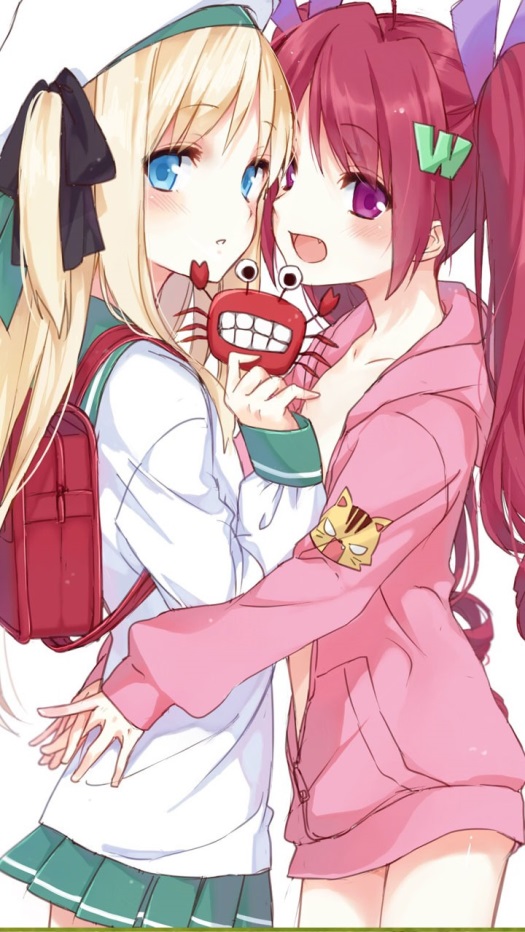 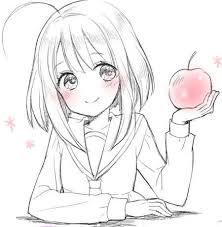 要畢業了 心中有百般交雜的情緒 
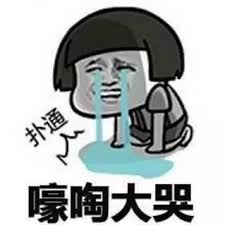 雖然相處的日子不多但這些喜怒哀樂 將是我最美好的回 你在我生命中 
不只是一位過客 
而是我最好的朋友 
謝謝你陪伴我度過這些日子 
要記得我唷!! 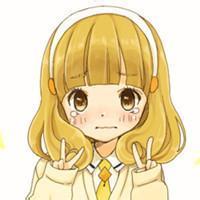 